Design & Technology Action Plan 2021-22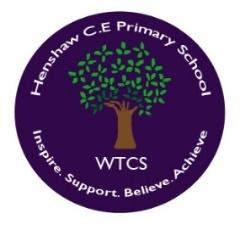 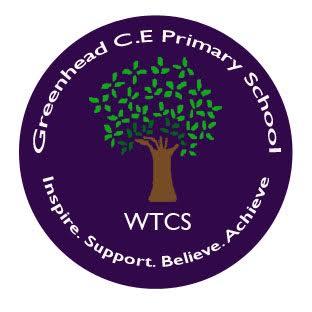 Design & Technology Aims include:develop the creative, technical and practical expertise needed to perform everyday tasks confidently and to participate successfully in an increasingly technological worldbuild and apply a repertoire of knowledge, understanding and skills in order to design and make high-quality prototypes and products for a wide range of users critique, evaluate and test their ideas and products and the work of others understand and apply the principles of nutrition and learn how to cook.KEY PRIORITYKEY PRIORITYKEY PRIORITYKEY PRIORITYKEY PRIORITYObjectiveActions and ResponsibilitySuccess CriteriaCompletionResources To ensure that progression of skills across theYear groups are covered.Ensure the new Design& Technology Curriculum is being followed.Ensure that lessons/planning are reflecting the expectations for each year group.Lessons and work produced will follow the new Design& Technology curriculum Cornerstones curriculumD&T curriculum to focus on the development of pupils’ problem solving skills alongside promoting creativity.Assessment used effectively to inform future planning and identify pupils’ strengths and areas for development.Assessment used effectively to inform future planning and identify pupils’ strengths and areas for developmentOngoing throughout the year.Cornerstones CurriculumTo ensure that there is coverage of thewhole of the D and T curriculum.Ensure cornerstones topics are being covered. Staff will be confident in delivering a sequence ofquality D & T lessons which cover all aspects:Design, Make, Evaluate, Cooking and NutritionChildren will receive good quality teaching of Design & Technology.Floor Books and Topic books will show thatevidence has been recorded and show the impactof Design & Technology.Ongoing throughout the year.Cornerstones CurriculumSCHOOL DEVELOPMENT PLAN PRIORITY SCHOOL DEVELOPMENT PLAN PRIORITY SCHOOL DEVELOPMENT PLAN PRIORITY SCHOOL DEVELOPMENT PLAN PRIORITY SCHOOL DEVELOPMENT PLAN PRIORITY Ensure the needs of all pupils are met during lessons.All pupils are challenged during lessons.Teacher led discussions allow children to be more reflective, discuss their learning and take responsibility for their own development.To support Pupils mental health. Pupils to help support each other in a range of activities.  Pupils feel more positive about themselves. Pupils to be more supportive of each other. Ongoing To raise children’s aspirations and self-coaching skills. Children know what to do when they can’t do something.Pupils have regular opportunities to debate a range of issues which include those that are important to them. Pupils learn how to respect each other's viewpoints. Pupils have a more positive attitude towards school life. Pupil leaders to take an active role in school life. Ongoing 